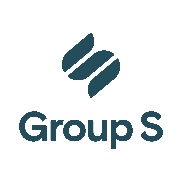 Arbeidsovereenkomst voor huisarbeiders
(arbeider / bediende)Tussen: 
optredend als gevolmachtigde van de werkgever : 
straat:  nr.  
post nr.:  plaats: 
bevoegd paritair comité: 
hierna “de werkgever” genoemd,En:  
straat:  nr.  
post nr.:  plaats : 
hierna “de huisarbeider” genoemd,WORDT OVEREENGEKOMEN WAT VOLGT:De werknemer wordt aangeworven in de hoedanigheid van huisarbeider.De werkgever neemt de huisarbeider in de hoedanigheid van  volgens het stelsel van de wet van 3 juli 1978 betreffende de arbeidsovereenkomsten onder de hierna vermelde voorwaarden.Deze overeenkomst wordt gesloten voor onbepaalde tijd vanaf .Deze overeenkomst wordt gesloten voor bepaalde tijd vanaf  tot en met .Deze overeenkomst wordt gesloten voor de uitvoering van een duidelijk omschreven werk, waarvan de beschrijving hierna volgt:Deze overeenkomst wordt gesloten ter vervanging van   voor de volgende reden:De huisarbeider dient de volgende taken uit te voeren:De plaats van tewerkstelling is gelegen te:De huisarbeider wordt voltijds aangeworven. Het werkrooster is voorzien in het arbeidsreglement.De huisarbeider wordt deeltijds aangeworven met een vaste arbeidsregeling van  uren per week.De huisarbeider wordt deeltijds aangeworven met een flexibele arbeidsregeling van  uren per week gemiddeld op een referteperiode van .Hij wordt aangeworven in het kader van een progressieve werkhervatting met goedkeuring van zijn ziekenfonds.Het werkrooster is variabel: zie bepalingen in het arbeidsreglement.Het werkrooster is vast : de te presteren uren zijn als volgt vastgesteld:Het werkrooster is glijdend: zie bepalingen in het arbeidsreglement. De huisarbeider moet zijn arbeidsuren presteren met inachtneming van de hieronder beschreven stam- en glijtijden. De gemiddelde dagelijkse arbeidsduur van de huisarbeider bedraagt  u .Het werkrooster is cyclisch: de arbeidsduur bedraagt  uren, verdeeld over een cyclus van  weken en volgens de volgende stamtijden:Het werkrooster is cyclisch: de arbeidsduur bedraagt  uren, verdeeld over een cyclus van  weken en volgens de volgende stam- en glijtijden:Zie bepalingen voorzien in het arbeidsreglement. De huisarbeider moet zijn arbeidsuren presteren overeenkomstig onderstaande stam- en glijtijden. De gemiddelde dagelijkse arbeidsduur van de huisarbeider bedraagt  (totaal uren/totaal dagen).De bepalingen met betrekking tot de arbeidsuur, de overuren en de zondagsrust zoals voorzien in de Arbeidswet van 16 maart 1971 zijn niet van toepassing op de huisarbeider.De huisarbeider ontvangt een brutoloon dat vastgesteld is op  .Indien het brutoloon niet vooraf kan vastgesteld worden, is de wijze en de grondslag voor de berekening van het loon (stukloon, maakloon,…) als volgt vastgesteld:Alle andere vergoedingen, buiten het hierboven vermeld brutoloon of het bedieningsgeld of de vergoedingen opgelegd door de wet, een koninklijk besluit of een collectieve arbeidsovereenkomst, zijn louter vrijgevigheden. Zij kunnen te allen tijde worden toegekend of ingetrokken om redenen waarover de werkgever eigenmachtig beslist en waarvoor hij geen verantwoording verschuldigd is aan de huisarbeider. Met betrekking tot die vergoedingen zal de werknemer zich nooit kunnen beroepen op een veralgemeend gebruik noch wat dat betreft enig recht kunnen laten gelden.De huisarbeider geniet de volgende  extralegale voordelen:Het loon waarop de huisarbeider recht heeft, wordt betaald op de wijze en volgens de frequentie zoals bepaald door de wet van 12 april 1965 betreffende de bescherming van het loon der werknemers en zijn uitvoeringsbesluiten.Bovenop het loon vergoedt de werkgever de kosten die verbonden zijn aan de huisarbeid.De kosten zijn vastgesteld op  per .De kosten zijn vastgesteld op % van het loon.Indien de kosten niet vooraf kunnen vastgesteld worden, is de wijze en de grondslag voor de berekening ervan als volgt vastgesteld:De uitvoering van de arbeidsovereenkomst kan enkel worden geschorst wegens de redenen en volgens de modaliteiten die door de wet, de collectieve arbeidsovereenkomsten en het arbeidsreglement zijn bepaald.In geval van afwezigheid wegens arbeidsongeschiktheid verbindt de huisarbeider zich ertoe de werkgeveronmiddellijk te verwittigen.De werknemer verbindt er zich toe om binnen de twee werkdagen vanaf het begin van de arbeidsongeschiktheid een geneeskundig getuigschrift te bezorgen als bewijs van de arbeidsongeschiktheid met vermelding van de duur ervan.Overeenkomstig de wettelijke bepalingen zal de huisarbeider zich desgevallend laten onderzoeken door een geneesheer aangeduid door de onderneming.De te eerbiedigen opzeggingstermijnen zijn vastgesteld door de wettelijke bepalingen terzake. De arbeidsovereenkomst kan eveneens beëindigd wordenzonder opzegging mits betaling van een verbrekingsvergoeding gelijk aan het loon overeenstemmend met de duur van de opzeggingstermijn;door onmiddellijke verbreking, zonder opzegging of vergoeding, om een dringende reden, onverminderd alle eventuele schadeloosstellingen.De arbeidsovereenkomst zal, naargelang het om een arbeidsovereenkomst voor bepaalde duur of voor de uitvoering van een duidelijk omschreven werk gaat, automatisch eindigen bij het verstrijken van de bij onderhavige arbeidsovereenkomst vastgestelde termijn resp. door de voltooiing van het duidelijk omschreven werk waarvoor de werknemer werd aangeworven.De partij die de arbeidsovereenkomst beëindigt vóór het verstrijken van de termijn resp. vóór de voltooiing van het duidelijk omschreven werk en zonder dringende reden, is gehouden aan de andere partij een vergoeding te betalen die gelijk is aan het bedrag van het loon dat verschuldigd is tot het bereiken van die termijn of de voltooiing van het duidelijk omschreven werk, zonder echter het dubbele te mogen overtreffen van het loon dat overeenstemt met de duur van de opzeggingstermijn die in acht had moeten worden genomen wanneer de arbeidsovereenkomst voor onbepaalde duur gesloten was.De arbeidsovereenkomst kan eveneens beëindigd worden door onmiddellijke verbreking, zonder opzegging of vergoeding, om een dringende reden, onverminderd alle eventuele schadeloosstellingen.Onverminderd wat bepaald wordt in artikel 12 van huidige arbeidsovereenkomst, kan elke partij de arbeidsovereenkomst beëindigen vóór het verstrijken van de termijn resp. vóór de voltooiing van het duidelijk omschreven werk en zonder dringende reden tijdens de eerste helft van de overeenkomen duurtijd maar zonder dat die helft meer dan zes maanden kan overschrijden, mits naleving van de opzeggingstermijn die in acht had moeten worden genomen wanneer de arbeidsovereenkomst voor onbepaalde duur gesloten was.De arbeidsovereenkomst moet effectief een einde nemen uiterlijk op het einde van de eerste helft van de duurtijd, met een maximum van zes maanden. Indien de partijen overeenkomstig de wettelijke bepalingen terzake opeenvolgende arbeidsovereenkomsten voor bepaalde duur resp. voor een duidelijk omschreven werk hebben gesloten, kan de mogelijkheid tot beëindiging die werd opgenomen onder dit artikel enkel worden toegepast op de eerste arbeidsovereenkomst die de partijen hebben gesloten.Indien de arbeidsovereenkomst is gesloten voor een bepaalde duur van minder dan drie maanden of voor een duidelijk omschreven werk waarvan de uitvoering normaal een tewerkstelling van minder dan drie maanden vergt, dan kan de werkgever bij arbeidsongeschiktheid wegens zieke of ongeval die meer dan zeven dagen duurt, de overeenkomst zonder vergoeding beëindigen, voor zover de eerste helft van de huidige arbeidsovereenkomst is verstreken.Indien de arbeidsovereenkomst gesloten is voor een bepaalde tijd van ten minste drie maanden of voor een duidelijk omschreven werk waarvan de uitvoering normaal een tewerkstelling van ten minste drie maanden vergt en de arbeidsongeschiktheid van de werknemer wegens zieke of ongeval zes maanden overschrijdt terwijl het vastgestelde einde van arbeidsovereenkomst voor bepaalde duur nog niet verstreken is of het werk dat het voorwerp uitmaakt van de overeenkomst voor een duidelijk omschreven werk nog niet werd voltooid, dan kan de werkgever ten alle tijden de arbeidsovereenkomst beëindigen mits betaling van een vergoeding, zijnde het loon voor de resterende termijn met een maximum van drie maanden en onder aftrek van hetgeen betaald werd sedert het begin van de arbeidsongeschiktheid.Indien in artikel 2 van onderhavige arbeidsovereenkomst werd overeengekomen dat het een vervangingsovereenkomst voor onbepaalde duur betreft, dan neemt deze overeenkomst een einde op de dag waarop de schorsing van de uitvoering van de arbeidsovereenkomst van   dan wel de progressieve werkhervatting met goedkeuring van zijn ziekenfonds eindigt. Deze regel vindt tevens toepassing indien de arbeidsovereenkomst van   een einde neemt, om welke reden ook behalve in geval van ontslag van laatstgenoemde door de werkgever.Indien in artikel 2 van onderhavige arbeidsovereenkomst werd overeengekomen dat het een vervangingsovereenkomst voor onbepaalde duur betreft, dan neemt deze overeenkomst een einde na afloop van een opzeggingstermijn van , die zal betekend worden op de dag waarop de schorsing van de uitvoering van de arbeidsovereenkomst van   dan wel de progressieve werkhervatting met goedkeuring van zijn ziekenfonds eindigt en die een aanvang zal nemen de dag volgend op de dag waarop de betekening van de opzeg uitwerking heeft. Deze regel vindt tevens toepassing indien de arbeidsovereenkomst van   een einde neemt, om welke reden ook behalve in geval van ontslag van laatstgenoemde door de werkgever.Indien een einde wordt gesteld aan onderhavige arbeidsovereenkomst vooraleer de schorsing van de arbeidsovereenkomst van de vervangen werknemer dan wel de progressieve werkhervatting met goedkeuring van zijn ziekenfonds een einde heeft genomen of vooraleer de arbeidsovereenkomst van de vervangen werknemer een einde heeft genomen, dan moeten – in afwijking van bovenstaande – de wettelijke bepalingen terzake worden nageleefd om de te eerbiedigen opzeggingstermijnen vast te stellen. Dit geldt ook wanneer er een einde zou worden gemaakt aan onderhavige arbeidsovereenkomst na het ontslag van de vervangen werknemer door de werkgever.Onderhavige arbeidsovereenkomst kan eveneens beëindigd worden zonder naleving van de opzeggingstermijn, mits betaling van een verbrekingsvergoeding gelijk aan het loon overeenstemmend met de duur van de opzeggingstermijn of door een onmiddellijke verbreking, zonder opzegging of vergoeding, om een dringende reden onverminderd alle eventuele schadeloosstellingen.De huisarbeider geeft aan de werkgever de toelating om de betaling van zijn loon en elk ander bedrag van gelijk welke aard, dat hem toekomt, te verrichten op een rekening.IBAN : BIC : De huisarbeider geeft aan de werkgever de toelating om de betaling van zijn loon en elk ander bedrag van gelijk welke aard, dat hem toekomt, te verrichten per circulaire cheque.De huisarbeider geeft aan de werkgever de toelating om de betaling van zijn loon en elk ander bedrag van gelijk welke aard, dat hem toekomt, te verrichten per postassignatie.De eventuele kosten mogen niet afgetrokken worden van de bedragen die het voorwerp van betaling uitmaken.De huisarbeider verbindt zich om overeenkomstig de Algemene Verordening Gegevensbescherming 2016/679 de vertrouwelijkheid in acht te nemen wanneer hij door de werkgever gemachtigd wordt persoonsgegevens te verwerken.De huisarbeider verklaart een exemplaar van de onderhavige overeenkomst evenals een kopie van het arbeidsreglement te hebben ontvangen. Hij verklaart er de voorwaarden en bepalingen van te aanvaarden.Daarenboven wordt het volgende overeengekomen:Opgemaakt in tweevoud waarvan een origineel voor iedere ondertekende partij,
Opgesteld te , op Handtekening van de huisarbeider, (voorafgegaan door de eigenhandig geschreven vermelding “Gelezen en goedgekeurd”)Handtekening van de werkgever, (voorafgegaan door de eigenhandig geschreven vermelding “Gelezen en goedgekeurd”)MaandagvantotvantotDinsdagvantotvantotWoensdagvantotvantotDonderdagvantotvantotVrijdagvantotvantotZaterdagvantotvantotZondagvantotvantotGlijtijdGlijtijdGlijtijdGlijtijdStamtijdStamtijdStamtijdStamtijdGlijtijdGlijtijdGlijtijdGlijtijdStamtijdStamtijdStamtijdStamtijdGlijtijdGlijtijdGlijtijdGlijtijdMaandagvantotvantotvantotvantotvantotDinsdagvantotvantotvantotvantotvantotWoensdagvantotvantotvantotvantotvantotDonderdagvantotvantotvantotvantotvantotVrijdagvantotvantotvantotvantotvantotZaterdagvantotvantotvantotvantotvantotZondagvantotvantotvantotvantotvantotWeek Week Week Week Week Week Week Week Week MaandagvantotvantotDinsdagvantotvantotWoensdagvantotvantotDonderdagvantotvantotVrijdagvantotvantotZaterdagvantotvantotZondagvantotvantotWeek Week Week Week Week Week Week Week Week MaandagvantotvantotDinsdagvantotvantotWoensdagvantotvantotDonderdagvantotvantotVrijdagvantotvantotZaterdagvantotvantotZondagvantotvantotWeek Week Week Week Week Week Week Week Week Week Week Week Week Week Week Week Week Week Week Week Week GlijtijdGlijtijdGlijtijdGlijtijdStamtijdStamtijdStamtijdStamtijdGlijtijdGlijtijdGlijtijdGlijtijdStamtijdStamtijdStamtijdStamtijdGlijtijdGlijtijdGlijtijdGlijtijdMaandagvantotvantotvantotvantotvantotDinsdagvantotvantotvantotvantotvantotWoensdagvantotvantotvantotvantotvantotDonderdagvantotvantotvantotvantotvantotVrijdagvantotvantotvantotvantotvantotZaterdagvantotvantotvantotvantotvantotZondagvantotvantotvantotvantotvantot